Al Dirigente ScolasticoI.C. N. 3 CECCO ANGIOLIERI Viale Avignone n. 10 SienaAllegato 2: Dichiarazione Sostitutiva di atto notorio - Servizio di distribuzione di bevande calde, fredde e snack mediante distributori automatici – triennio scolastico 2023/2026 – Codice CIG: Z353C655A6Il/La sottoscritto/a 	nato/a a 	il 	Prov.		in qualità di (titolare, legale rappresentante, oaltro)	della ditta	con Sede legale in Via/P.zza 	Città  	Prov.	Codice Fiscale o Partita IVA 	Telefono	email  	PEC	TEL 	In qualità dilegale rappresentante titolare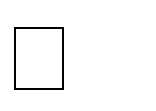 procuratore(altro specificare)  	dell’impresa / società	con sedea	 		(prov.	)	cap	 		in	via/piazzaindirizzo	e-mail/PEC 	  C.F.	 Partita IVA  		nella sua qualità di titolare effettivo unico dell’Operatore Economico, oppure congiuntamente agli altri titolari effettivi sotto elencati, che provvederanno a firmare in calce congiuntamente la presente autodichiarazione:Titolare effettivo 2 (non compilare / barrare se non presente)La/Il  sottoscritta/o	nata/o a   	(prov.	) il    	C.F.    	residente a    	(prov.	) in via/piazza		n.	CAP	indirizzo e- mail/PEC		tel.  			Titolare effettivo 3 (non compilare / barrare se non presente)La/Il  sottoscritta/o	nata/o a   	(prov.	) il    	C.F.    	residente a    	(prov.	) in via/piazza		n.	CAP	indirizzo e- mail/PEC		tel.  			Titolare effettivo 4 (non compilare / barrare se non presente)La/Il  sottoscritta/o	nata/o a   	(prov.	) il    	C.F.    	residente a    	(prov.	) in via/piazza		n.	CAP	indirizzo e- mail/PEC		tel.  			Titolare effettivo 5 (non compilare / barrare se non presente)La/Il  sottoscritta/o	nata/o a   	(prov.	) il    	C.F.    	residente a    	(prov.       ) in via/piazza		n.         CAP	indirizzo e- mail/PEC	tel.  		NOTA:Il titolare effettivo è da considerarsi unico se:titolare/legale rappresentante di Ditta unica individuale;Proprietà, diretta o indiretta, di una percentuale di partecipazione superiore al 25% del capitale dell’OperatoreEconomico;Controllo dell’assetto proprietario dell’Operatore Economico;Titolare del potere di rappresentanza legale, amministrazione o direzione dell’Operatore Economico.Al fine di procedere all’affidamento di beni e servizi ai sensi del D.Lgs. 36/2023, consapevole delle conseguenze derivanti da dichiarazioni falsi e/o mendaci, dichiara ai sensi e per gli effetti di cui al DPR 18/12/2000 n. 445DICHIARA/DICHIARANOche l’O.E. è regolarmente iscritto alla C.C.I.A.A. di	con riferimento allo specifico settore di attività oggetto della gara, con indicazione degli estremi di iscrizione	;che l’O.E. è in possesso dei requisiti di cui all’art. al Capo II del Titolo IV della Parte V del Libro II del d.lgs n. 36/2023, ed in particolare che nei confronti:dell’operatore economico ai sensi e nei termini di cui al decreto legislativo 8 giugno 2001, n. 231;del	titolare	o	del	direttore	tecnico,	se	si	tratta	di	impresa	individuale;di un socio amministratore o del direttore tecnico, se si tratta di società in nome collettivo;dei soci accomandatari o del direttore tecnico, se si tratta di società in accomandita semplice;dei membri del consiglio di amministrazione cui sia stata conferita la legale rappresentanza, ivi compresi gli institori e i procuratori generali;dei componenti degli organi con poteri di direzione o di vigilanza o dei soggetti muniti di poteri di rappresentanza, di direzione o di controllo;del direttore tecnico o del socio unico;dell’amministratore di fatto nelle ipotesi di cui alle lettere precedenti:non sia stata emessa condanna con sentenza definitiva o decreto penale di condanna divenuto irrevocabile per uno dei seguenti reati:delitti, consumati o tentati, di cui agli articoli 416, 416-bis del codice penale oppure delitti commessi avvalendosi delle condizioni previste dal predetto articolo 416-bis oppure al fine di agevolare l'attività delle associazioni previste dallo stesso articolo, nonché per i delitti, consumati o tentati, previsti dall'articolo 74 del testo unico delle leggi in materia di disciplina degli stupefacenti e sostanze psicotrope, prevenzione, cura e riabilitazione dei relativi stati di tossicodipendenza, di cui al decreto del Presidente della Repubblica 9 ottobre 1990, n. 309, dall'articolo 291-quater del testo unico delle disposizioni legislative in materia doganale, di cui al decreto del Presidente della Repubblica 23 gennaio 1973, n. 43 e dall'articolo 452-quaterdieces del codice penale, in quanto riconducibili alla partecipazione a un'organizzazione criminale, quale definita all'articolo 2 della decisione quadro 2008/841/GAI del Consiglio dell’Unione europea, del 24 ottobre 2008;delitti, consumati o tentati, di cui agli articoli 317, 318, 319, 319-ter, 319-quater, 320, 321, 322, 322-bis, 346-bis, 353, 353-bis, 354, 355 e 356 del codice penale nonché all'articolo 2635 del codice civile;false comunicazioni sociali di cui agli articoli 2621 e 2622 del codice civile;frode ai sensi dell'articolo 1 della convenzione relativa alla tutela degli interessi finanziari delle Comunità europee, del 26 luglio 1995;delitti, consumati o tentati, commessi con finalità di terrorismo, anche internazionale, e di eversione dell'ordine costituzionale reati terroristici o reati connessi alle attività terroristiche;delitti di cui agli articoli 648-bis, 648-ter e 648-ter.1 del codice penale, riciclaggio di proventi di attività criminose o finanziamento del terrorismo, quali definiti all'articolo 1 del decreto legislativo 22 giugno 2007, n. 109;sfruttamento del lavoro minorile e altre forme di tratta di esseri umani definite con il decreto legislativo 4 marzo 2014, n. 24;ogni altro delitto da cui derivi, quale pena accessoria, l'incapacità di contrattare con la pubblica amministrazione.non sussistono in capo ai medesimi soggetti di cui al punto precedente ragioni di decadenza, di sospensione o di divieto previste dall'articolo 67 del codice delle leggi antimafia e delle misure di prevenzione, di cui al decreto legislativo 6 settembre 2011, n. 159 o di un tentativo di infiltrazione mafiosa di cui all'articolo 84, comma 4, del medesimo codice. Resta fermo quanto previsto dagli articoli 88, comma 4-bis, e 92, commi 2 e 3, del codice di cui al decreto legislativo n. 159 del 2011, con riferimento rispettivamente alle comunicazioni antimafia e alle informazioni antimafia. La causa di esclusione di cui all’articolo 84, comma 4, del medesimo codice di cui al decreto legislativo n. 159 del 2011 non opera se, entro la data dell’aggiudicazione, l’impresa sia stata ammessa al controllo giudiziario ai sensi dell’articolo 34-bis del medesimo codice.Che nei confronti dell’O.E.:non siano state emesse sanzioni interdittive di cui all'articolo 9, comma 2, lettera c), del decreto legislativo 8 giugno 2001, n. 231, o di altra sanzione che comporta il divieto di contrarre con la pubblica amministrazione, compresi i provvedimenti interdittivi di cui all'articolo 14 del decreto legislativo 9 aprile 2008, n. 81;l'operatore economico che non abbia presentato la certificazione di cui all'articolo 17 della legge12 marzo 1999, n. 68, ovvero non abbia presentato dichiarazione sostitutiva della sussistenza del medesimo requisito;in relazione alle procedure afferenti agli investimenti pubblici finanziati, in tutto o in parte, con le risorse previste dal regolamento (UE) n. 240/2021 del Parlamento europeo e del Consiglio, del 10 febbraio 2021 e dal regolamento (UE) n. 241/2021 del Parlamento europeo e del Consiglio, del 12 febbraio 2021, gli operatori economici tenuti alla redazione del rapporto sulla situazione del personale, ai sensi dell’articolo 46 del codice delle pari opportunità tra uomo e donna, di cui al decreto legislativo 11 aprile 2006, n. 198, che non abbiano prodotto, al momento della presentazione della domanda di partecipazione o dell’offerta, copia dell’ultimo rapporto redatto, con attestazione della sua conformità a quello trasmesso alle rappresentanze sindacali aziendali e alla consigliera e al consigliere regionale di parità ai sensi del comma 2 del citato articolo 46, oppure, in caso di inosservanza dei termini previsti dal comma 1 del medesimo articolo 46, con attestazione della sua contestuale trasmissione alle rappresentanze sindacali aziendali e alla consigliera e al consigliere regionale di parità – delle quali si presenta comunque apposita autodichiarazione;l'operatore economico che sia stato sottoposto a liquidazione giudiziale o si trovi in stato diliquidazione coatta o di concordato preventivo o nei cui confronti sia in corso un procedimento per l’accesso a una di tali procedure, fermo restando quanto previsto dall’articolo 95 del codice della crisi di impresa e dell'insolvenza, di cui al decreto legislativo 12 gennaio 2019, n. 14, dall’articolo 186-bis, comma 5, del regio decreto 16 marzo 1942, n. 267 e dall'articolo 124 del presente codice. L’esclusione non opera se, entro la data dell’aggiudicazione, sono stati adottati i provvedimenti di cui all’articolo 186-bis, comma 5, del regio decreto 16 marzo 1942, n. 267 e all’articolo 95, commi 3 e 4, del codice di cui al decreto legislativo n. 14 del 2019, a meno che non intervengano ulteriori circostanze escludenti relative alle procedure concorsuali;l'operatore economico iscritto nel casellario informatico tenuto dall'ANAC per aver presentato false dichiarazioni o falsa documentazione nelle procedure di gara e negli affidamenti di subappalti; la causa di esclusione perdura fino a quando opera l'iscrizione nel casellario informatico;l'operatore economico iscritto nel casellario informatico tenuto dall'ANAC per aver presentato false dichiarazioni o falsa documentazione ai fini del rilascio dell'attestazione di qualificazione, per il periodo durante il quale perdura l'iscrizione.Che non si siano commesse violazioni gravi, definitivamente accertate, degli obblighi relativi al pagamento delle imposte e tasse o dei contributi previdenziali, secondo la legislazione italiana o quella dello Stato in cui sono stabiliti, così come elencati all’allegato II.10 del D.Lgs. 36/2023.Che non si siano commesse gravi infrazioni, debitamente accertate con qualunque mezzo adeguato, alle norme in materia di salute e di sicurezza sul lavoro nonché agli obblighi in materia ambientale, sociale e del lavoro stabiliti dalla normativa europea e nazionale, dai contratti collettivi o dalle disposizioni internazionali elencate nell’allegato X alla direttiva 2014/24/UE del Parlamento europeo e del Consiglio del 26 febbraio 2014;che la partecipazione dell'operatore economico non determini una situazione di conflitto diinteresse di cui all’articolo 16 non diversamente risolvibile;che non sussista una distorsione della concorrenza derivante dal precedente coinvolgimento degli operatori economici nella preparazione della procedura d'appalto che non possa essere risolta con misure meno intrusive;che non sussistano rilevanti indizi tali da far ritenere che le offerte degli operatori economici siano imputabili ad un unico centro decisionale a cagione di accordi intercorsi con altri operatori economici partecipanti alla stessa gara;che l’offerente non abbia commesso un illecito professionale grave, tale da rendere dubbia la sua integrità o affidabilità, dimostrato dalla stazione appaltante con mezzi adeguati. All’articolo 98 sono indicati, in modo tassativo, i gravi illeciti professionali, nonché i mezzi adeguati a dimostrare i medesimi.INOLTRE, DICHIARA:l’inesistenza delle cause di esclusione di cui all’art. 12 del D. Lgs. 157/95, denominato HACCP Legge 155 sugli alimenti e bevande (preparazione e distribuzione alimenti e bevande);di non concorrere con altra offerta, a questa selezione, per il tramite di altre Ditte nei confronti delle quali esistono rapporti di collegamento o controllo ai sensi dell’art. 2359 (Società controllate e Società collegate) del Codice Civile;di essere in possesso della necessaria autorizzazione sanitaria;di impegnarsi, in caso di aggiudicazione della selezione, a provvedere alla copertura assicurativa diminimo € 3.000.000,00 (tremilioni/00) richiesta dall’avviso di selezione;di aver preso visione degli spazi interessati all’installazione dei distributori;che gli allacciamenti alla corrente elettrica dei distributori, e quanto ad essi connesso, sono a carico della Ditta e così pure il pagamento delle relative bollette, se richiesto dall’Ente proprietario;di assumersi la responsabilità di garantire in ogni momento che i prodotti immessi alla distribuzione siano conformi alle norme igienico- sanitarie, non deteriorati e non scaduti;che tutti i distributori automatici sono in regola con le disposizioni igienico-sanitarie vigenti e con quanto disposto dal D. Lgs. 81/08 e dalla normativa italiana CEI 61-6 (norme particolari di sicurezza per i distributori automatici) e funzionanti con chiave elettronica o scheda fornita dal gestore o con moneta;di fornire Dichiarazione di conformità dei distributori e dei dispositivi;che la distribuzione delle chiavi ricaricabili dovrà essere effettuata a cura ed onere della ditta/società stessa previo pagamento, da parte dei richiedenti, di una cauzione massima di € 5,00 che dovrà essere restituita al momento della riconsegna della chiave da parte del fruitore;che gli strumenti elettronici di pagamento dovranno essere identici per tutti i distributori automatici installati e conseguentemente funzionanti con sistema unico;che il funzionamento dei distributori automatici deve essere garantito dal giorno dell’installazione;di aver espletato tutti gli obblighi derivanti dalle norme di sicurezza e salute sul luogo di lavoro espressi nel D. Lgs. 81/08 e successivi aggiornamenti e modificazioni;di impegnarsi a versare alla Istituzione Scolastica il contributo inserito nell'offerta economica nei seguenti termini:I anno: entro il 01/04/2024 (1° rata quota semestrale I anno); entro il 01/10/2024 (2° rata quota semestrale I anno);II anno: entro il 01/04/2025 (1° rata quota semestrale II anno); entro il 01/10/2025 (2° rata quota semestrale II anno);III anno: entro il 01/04/2026 (1° rata quota semestrale III anno); entro il 01/10/2026 (2° rata quota semestrale III anno);di accettare lo schema contrattuale in allegato al Bando;di impegnarsi a non variare i prezzi senza preventiva richiesta e delibera del Consiglio d’Istituto;di impegnarsi a concordare con il Dirigente Scolastico la tipologia di bevande da inserire neidistributori e a non inserire nuovi prodotti senza preventiva approvazione del Dirigente stesso.-Il sottoscritto Dichiara inoltre, a pena di esclusione dalla gara, che i distributori automatici presentanotutte le specifiche indicate nell’art. 2 del bando do gara, e cioè:       essere conformi, per caratteristiche tecniche ed igieniche, alle normative vigenti in materia;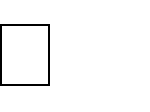        riportare le etichette con l’indicazione della marca dei prodotti oggetto di distribuzione;       essere rispondenti alle norme vigenti, anche tecniche, sia nazionali che europee, in materia di sicurezza, antinfortunistica e di prevenzione incendi;       essere muniti di dispositivi antiallagamento e salvavita;       rispettare in particolare la norma CEI EN 60335-2-75 “Norme particolari per distributoricommerciali e apparecchi automatici per la vendita”;       essere conformi ai requisiti dettati dall’applicazione del metodo H.A.C.C.P.;       riportare una targhetta indicante chiaramente il numero identificativo di ciascuna apparecchiatura, la denominazione, la ragione sociale e il recapito del concessionario, nonché nominativo/numero di telefono del referente al quale rivolgersi per eventuali reclami segnalazioni di guasto, di prodotti esauriti, ecc…;       riportare la targhetta con il codice identificativo per l’Agenzia delle Entrate;       essere dotati di sistemi di pagamento a moneta con sistema rendi-resto e chiavetta;       segnalare chiaramente e tempestivamente l’eventuale assenza di monete per il resto e garantire in caso di malfunzionamento dei distributori o di mancata erogazione dei prodotti richiesti, la restituzione del denaro indebitamente trattenuto;       l’anno di fabbricazione dei distributori non dovrà essere antecedente al 2013;       per ogni apparecchiatura deve essere consegnata all’Istituzione Scolastica copia della dichiarazione di conformità rilasciata dal fabbricante ai sensi delle leggi vigenti, del manuale d’uso e delle schede tecniche.Inoltre il dichiarante:       è consapevole che non è previsto il subappalto;Il/la sottoscritto/a rende la presente dichiarazione sotto la propria responsabilità, consapevole delle sanzioni previste dalla legge a carico di chi attesta il falso.…………………………………..(luogo, data)Il Rappresentante Legale / Titolare effettivo(firma del singolo titolare unico effettivo, oppure di tutti gli altri titolare effettivi come dichiarato in testa al presente documento)Nel caso in cui il documento non sia firmato digitalmente allegare necessariamente la copia del documento di riconoscimento del dichiarante o dei dichiaranti,